KWIB 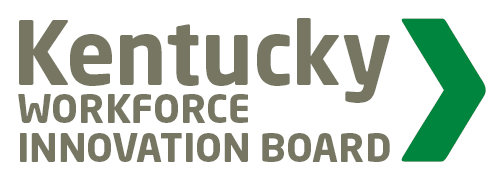 Workforce Participation Committee MeetingAGENDAJune 3, 2019 @ 9:00 amSower Building - Frankfort, KYCall Meeting to Order /  IntroductionsPopulations and Metrics DiscussionEssential Skill Certificates – How it Helps Workforce ParticipationKY Works Collaborative UpdatesKHIPP – Think Tank PlanningNext Meeting…